                                                                                                                 ПРОЄКТ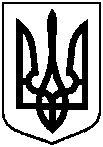 КРЕМЕНЧУЦЬКА РАЙОННА РАДА   ПОЛТАВСЬКОЇ ОБЛАСТІ(тридцять четверта сесія сьомого скликання)РІШЕННЯвід  «___» ________  2020 р.                      м. КременчукПро внесення змін до Програмизабезпечення пожежної безпеки та організації рятувальних робіту  Кременчуцькому районіна 2020 – 2022 роки	Відповідно до Конституції України від 28.06.1996 № 254к/96-ВР, Кодексу цивільного захисту України від 02.10.2012 № 5403-VI, Наказу МВС України   від 30.12.2014 № 1417 «Про затвердження Правил пожежної безпеки в Україні» зареєстрованого в Міністерстві юстиції України 05.03.2015 за № 252/26697, керуючись ст. 43 Закону України «Про місцеве самоврядування в Україні», враховуючи висновки постійної комісії з питань бюджету, соціально-економічного розвитку, приватизації, підприємництва, промисловості, інвестиційної діяльності та регуляторної політики,районна рада вирішила:1. Внести зміни до Програми забезпечення пожежної безпеки та організації рятувальних робіт у Кременчуцькому районі на 2020 – 2022 роки, затвердженої рішенням тридцять третьої сесії районної ради сьомого скликання від 17.03.2020, а саме:     1. У розділі V «Напрями діяльності та заходи Програми забезпечення пожежної безпеки та організації рятувальних робіт у Кременчуцькому районі на 2020 – 2022 роки» (додається):- у пункті 1 у стовпчику «Орієнтовні обсяги фінансування (вартість), грн, у тому числі» «2020 р.» замість суми 31 300 грн записати 11 300 грн;- у пункті 2 у стовпчику «Орієнтовні обсяги фінансування (вартість), грн, у тому числі» «2020 р.» замість суми 31 082 грн записати 51 082 грн.2. Контроль за виконанням рішення покласти на постійну комісію районної ради з питань бюджету, соціально-економічного розвитку, приватизації, підприємництва, промисловості, інвестиційної діяльності та регуляторної політики та постійну комісію з питань самоврядування, адміністративно-територіального устрою, депутатської діяльності та етики, законності, правопорядку та боротьби з корупцією.         Голова         районної ради                                                                         Андрій ДРОФАЗаступник головиКременчуцької районної ради                                  Едуард СКЛЯРЕВСЬКИЙНачальник юридичного відділу Кременчуцької районної ради                                  Андрій ТАРАСЕНКО Начальник загального відділу Кременчуцької районної ради                                   Володимир ХОРОЩАК Керівник апаратуКременчуцької районної державної адміністрації				       Таміла САМБУРВ.о. завідувача сектору з питаньправової роботи, запобігання тавиявлення корупції   апарату Кременчуцької  районноїдержавної адміністрації                                                 Наталія ЦЮПАНачальник фінансового відділуКременчуцької районної державної адміністрації 		                             Оксана ПІДДУБНА Заступник голови постійної комісіїКременчуцької районної ради з питань бюджету, соціально-економічного розвитку, приватизації, підприємництва, промисловості, інвестиційної діяльностіта регуляторної політики                                                Наталія МАШОШІНАПОЯСНЮВАЛЬНА ЗАПИСКАдо проєкту рішення 34 сесії Кременчуцької районної ради 7 скликання               “Про внесення змін до Програми забезпечення пожежної безпеки та організації рятувальних робіт у Кременчуцькому районі на 2020 – 2022 роки”1. Обґрунтування необхідності прийняття рішенняСтан справ з надзвичайними подіями, ситуаціями та їх наслідками свідчить про необхідність розв’язання проблеми охорони життя людей, національного багатства і навколишнього середовища, що потребує посилення  захисту об’єктів , населених пунктів та території. Необхідність в постійному покращенні протипожежного захисту об’єктів та населення у зв'язку з ростом техногенних та природних ризиків виникнення надзвичайних ситуацій протягом останніх років.        2. Мета і шляхи досягнення       Це рішення приймається з метою забезпечення захисту життя та здоров’я населення, навколишнього середовища та об’єктів Кременчуцького району від впливу небезпечних факторів пожежі. Створення механізму забезпечення заходів пожежної безпеки в Кременчуцькому районі та умов для реалізації державної політики у сфері пожежної безпеки.	      3.Правові аспекти      Відповідно до Конституції України від 28.06.1996 № 254к/96-ВР, Кодексу цивільного захисту України від 02.10.2012 № 5403-VI, наказу МВС України      від 30.12.2014 № 1417 “Про затвердження Правил пожежної безпеки в Україні”, зареєстрованого в Міністерстві юстиції України 05.03.2015 за № 252/26697.     4. Фінансово-економічне обґрунтування     Програмою забезпечення пожежної безпеки та організації рятувальних робіт у Кременчуцькому районі на 2020 – 2022 роки було заплановано на 2020 р. кошти в сумі 31 300 грн для придбання пожежно-технічного та аварійно-рятувального обладнання та кошти у сумі 31 082 грн для придбання паливно-мастильних матеріалів.       На протязі 2020 року кошти в сумі 31 000 грн було освоєно на придбання паливно-мастильних матеріалів.        У зв’язку з відсутністю нагальної потреби у придбанні пожежно-технічного та аварійно-рятувального обладнання пропонується спрямувати кошти в сумі 20 000 грн на придбання паливно-мастильних матеріалів.     5. Позиція заінтересованих органів     У проєкті рішення враховуються пропозиції 2 Державного пожежно-рятувального загону міста Кременчук Головного управління ДСНС України у Полтавській області (лист від 16.06.2020 № 42-184/47 додається).6. Регіональний аспектРішення визначає комплекс заходів, спрямованих на надання фінансовоїпідтримки пожежно-рятувальним підрозділам в особі 2 Державного пожежно-рятувального загону міста Кременчук Головного  управління ДСНС України у Полтавській області з районного бюджету на виконання забезпечення пожежної безпеки в Кременчуцькому районі в межах затверджених обсягів фінансування.7. Громадське обговорення      Проєкт рішення не потребує проведення громадського обговорення.      8. Прогноз результатів      Комплексне розв’язання проблем щодо забезпечення паливно-мастильними матеріалами, що надає можливість своєчасно реагувати на надзвичайні ситуації (події) та пожежі на території Кременчуцького району.  В.о. начальника відділу з питань оборонної роботи, цивільного захисту, взаємодії з правоохоронними органами та цифрового розвитку Кременчуцької районної державної адміністрації«___»______________2020  року                                            Юлія САЛІМОВА												                                        Додаток 1До Програми забезпечення пожежної безпеки та організації рятувальних           робіт у Кременчуцькому районі на                     2020-2022 рокиV. Напрямки діяльності та заходи Програми забезпечення пожежної безпеки та організації рятувальних робіт у  Кременчуцькому районіна 2020 – 2022 роки                                         2		                                                                                                                                                                                                                            Продовження таблиціЗаступник головиКременчуцької районної ради                                 								 Едуард  СКЛЯРЕВСЬКИЙПІДГОТОВЛЕНО:ПОГОДЖЕНО:№п/пНазва напрямудіяльності(пріоритетнізавдання)Перелік заходівпрограмиСтрок виконаннязаходуВиконавціДжерелафінансуванняОрієнтовніобсягифінансування(вартість),грн.,у тому числі:Очікуванийрезультат123456781Забезпечення розвитку та укріпленняматеріально-технічної базипожежно-рятувальних підрозділівПридбання пожежно-технічного тааварійно-рятувальногообладнання2020-2022роки2 Державний пожежно-рятувальний загін міста Кременчук Головного управління ДСНС України у Полтавській областіРайонний бюджет та інші джерела незаборонені законодавством2020 р. – 11 300 грн.В результаті придбанняпожежно-технічного та аварійно-рятувальногообладнання будуть розширені можливостібільш ефективно виконувати оперативні дії пов’язані з ліквідацією надзвичайних ситуацій, нестандартних побутових подій та іншого1Забезпечення розвитку та укріпленняматеріально-технічної базипожежно-рятувальних підрозділівПридбання пожежно-технічного тааварійно-рятувальногообладнання2020-2022роки2 Державний пожежно-рятувальний загін міста Кременчук Головного управління ДСНС України у Полтавській областіРайонний бюджет та інші джерела незаборонені законодавством2021 р. – 31 300 грн.В результаті придбанняпожежно-технічного та аварійно-рятувальногообладнання будуть розширені можливостібільш ефективно виконувати оперативні дії пов’язані з ліквідацією надзвичайних ситуацій, нестандартних побутових подій та іншого1Забезпечення розвитку та укріпленняматеріально-технічної базипожежно-рятувальних підрозділівПридбання пожежно-технічного тааварійно-рятувальногообладнання2020-2022роки2 Державний пожежно-рятувальний загін міста Кременчук Головного управління ДСНС України у Полтавській областіРайонний бюджет та інші джерела незаборонені законодавством2022 р. – 31 300 грн.В результаті придбанняпожежно-технічного та аварійно-рятувальногообладнання будуть розширені можливостібільш ефективно виконувати оперативні дії пов’язані з ліквідацією надзвичайних ситуацій, нестандартних побутових подій та іншого123456782Забезпечення розвитку та укріпленняматеріально-технічної базипожежно-рятувальних підрозділівПридбання паливно-мастильних матеріалів2020-2022роки2 Державний пожежно-рятувальний загін міста Кременчук Головного управління ДСНС України у Полтавській областіРайонний бюджет та інші джерела незаборонені законодавством2020 р. – 51 082 грн.Наявність паливно-мастильних матеріалівнадає можливість в більш широкому спектрі залучати підрозділи в ліквідації більш широкого спектру надзвичайних ситуацій та подій різного характеру2Забезпечення розвитку та укріпленняматеріально-технічної базипожежно-рятувальних підрозділівПридбання паливно-мастильних матеріалів2020-2022роки2 Державний пожежно-рятувальний загін міста Кременчук Головного управління ДСНС України у Полтавській областіРайонний бюджет та інші джерела незаборонені законодавством2021 р.31082 грнНаявність паливно-мастильних матеріалівнадає можливість в більш широкому спектрі залучати підрозділи в ліквідації більш широкого спектру надзвичайних ситуацій та подій різного характеру2Забезпечення розвитку та укріпленняматеріально-технічної базипожежно-рятувальних підрозділівПридбання паливно-мастильних матеріалів2020-2022роки2 Державний пожежно-рятувальний загін міста Кременчук Головного управління ДСНС України у Полтавській областіРайонний бюджет та інші джерела незаборонені законодавством2022 р.31082 грнНаявність паливно-мастильних матеріалівнадає можливість в більш широкому спектрі залучати підрозділи в ліквідації більш широкого спектру надзвичайних ситуацій та подій різного характеру2Забезпечення розвитку та укріпленняматеріально-технічної базипожежно-рятувальних підрозділівПридбання паливно-мастильних матеріалів2020-2022роки2 Державний пожежно-рятувальний загін міста Кременчук Головного управління ДСНС України у Полтавській областіРайонний бюджет та інші джерела незаборонені законодавствомНаявність паливно-мастильних матеріалівнадає можливість в більш широкому спектрі залучати підрозділи в ліквідації більш широкого спектру надзвичайних ситуацій та подій різного характеру